A township has 36 sections. Below is an example of one section (a section has 640 acres) and the many ways it can be divided and described: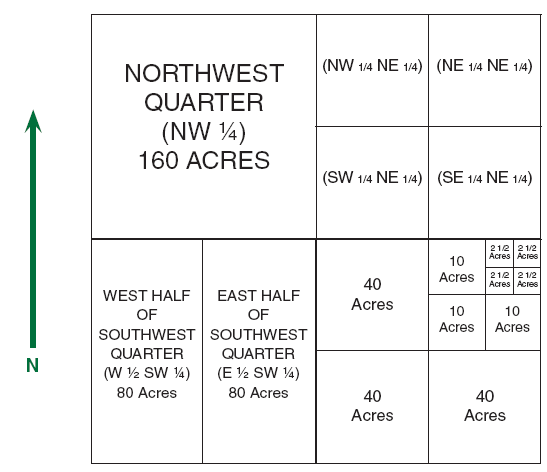 